ФГАУ «НМИЦ «МНТК «Микрохирургия глаза» им. акад. С.Н. Федорова» Минздрава России Институт непрерывного профессионального образования                                                    Генеральному директору                  ФГАУ «НМИЦ «МНТК «Микрохирургия глаза»                                                                             им. акад. С.Н. Федорова» Минздрава Россиик.м.н.   Арсютову Д.Г.Проживающего (ей) по адресу (регистрация): ______________________________________________________________________________________________________________________________________________________________________________________________________________________________________________________(потовый индекс, регион, улица, дом, корпус, номер квартиры)Фактический адрес проживания: _____________________________________________________________________________________________________________________________________________________________________________________________________________________________________________________(потовый индекс, регион, улица, дом, корпус, номер квартиры)Контактный тел: ___________________   Адрес электронной почты: ________________________ЗАЯВЛЕНИЕПрошу допустить меня к сдаче кандидатского экзамена по специальной дисциплине 3.1.5. Офтальмология в соответствии с темой диссертации на соискание ученой степени кандидата медицинских наук: ________________________________________________________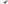 __________________________________________________________________________________________________ ______________________________________________________________________________________________________________________________________________________________________________________________________Организация, в которой выполняется диссертационная работа (название организации, адрес) ____________________________________________________________________________________________________________________________________________________________________________________________________________________________________________________________________________________________________________________________________________________________________________________________________________________________________________________________________________________________________________________Научный руководитель__________________________________________________________________________________________________________________________________________________________________________________________________________________________________________________________________________________________________________________________________________________________________________________                                                      (ФИО, ученая степень, ученое звание, должность) О себе сообщаю следующее: Окончил(а) в_______ году _________________________________________________________(название высшего образовательного учреждения)и получил (а) высшее образование по специальности (направлению) __________________________________________________________________________________□ Диплом серия ____________№ ________________дата выдачи «____» ____________20___г.Окончил(а) в_______ году ординатуру по специальности 31.08.59 Офтальмология в__________ __________________________________________________________________________________(название образовательного учреждения)и получил квалификацию «Врач-офтальмолог»В настоящее время работаю ______________________________________________________________________________________________________________________________________________________________________________________________________________________________                                                                  (место работы, должность, стаж работы)Сведения о свидетельстве об аккредитации специалиста/сертификате специалиста (при наличии) __________________________________________________________________________ ______________________________________________________________________СНИЛС ____________________________________________________________	Подтверждаю согласие на обработку своих персональных данных (фамилии, имени, отчества, паспортных данных, даты и места рождения, данных о прописке и фактическом месте проживания, телефонных номеров, адресов электронной почты, образца личной подписи, профессиональной подготовки и образовании, сведениях о льготах) то есть совершения, в том числе следующих действий: сбор, систематизацию, накопление, хранение, уточнение (обновление, изменение), использование, распространение обезличивание, блокирование, уничтожение персональных данных в порядке, установленном Федеральным законом от 27 июля 2006 г. N152-ФЗ «О персональных данных» (Собрание законодательства Российской Федерации, 2006, N31, ст. 3451).Оператор, осуществляющий обработку персональных данных: ФГАУ «НМИЦ «МНТК «Микрохирургия глаза» им. акад. С.Н. Федорова» Минздрава России (далее – Учреждение), юридический адрес: 127486, г. Москва, ул. Бескудниковский бульвар, д. 59АОбработка персональных данных может осуществляться исключительно в целях оказания образовательных услуг надлежащего качества и объёма в соответствии с законодательством и нормативными документами РФ, гласности и открытости деятельности экзаменационной комиссии Учреждения.Срок действия согласия на обработку персональных данных: с момента подачи документов до выхода приказа о прикреплении к Учреждению для сдачи кандидатского экзамена по специальной дисциплине 3.1.5. ОфтальмологияВ случае прикрепления к Учреждению согласен с передачей вышеуказанных данных в информационные системы, базы и банки данных управления контингентом и персоналом Учреждения с их последующей обработкой, согласно действующему законодательству РФ.____________________(подпись)«_____» _____________20____г.	 ________________________      ________________________(дата подачи заявления)			подпись                                                                            ФИОФамилия(в именительном падеже, печатными буквами)Имя(в именительном падеже, печатными буквами)Отчество(в именительном падеже, печатными буквами)Дата рождения ________________________Место рождения__________________Гражданство___________________________________Документ, удостоверяющий личность________________________________________________________Серия _________________ № ___________________________________________________________________Кем выдан: __________________________________________________________________________________________________________________________________________Дата выдачи «______». _______________ _________ г.С Лицензией на право ведения образовательной деятельности в Учреждении в сфере высшего профессионального и дополнительного образования с приложениями ознакомлен (а)___________________________(подпись)Со свидетельством о государственной аккредитации образовательной деятельности в Учреждении ознакомлен (а)___________________________(подпись)С Уставом Учреждения, Правилами внутреннего распорядка, ознакомлен(а)___________________________(подпись)Подтверждаю, что лично несу ответственность за достоверность предоставленных сведений и документов. Я информирован (а), что экзаменационная комиссия для проверки представленных сведений вправе обращаться в соответствующие гос. информационные системы и организации.___________________________(подпись)